Thank you for your interest in becoming a Capability Scotland Trustee. Please complete all sections of this application form. If you would prefer this form in a different format, please get in touch with us.Please return this completed form to:Susan McDonald Governance & Executive Assistant
Capability Scotland, Vantage Point, 24 St John’s Road, Edinburgh EH12 6NZEmail: susan.mcdonald@capability.scotDirect Dial: 0131 347 1023Section 1: Your DetailsSection 2: Employment & ExperienceSection 3: About YouPlease tell us about your education and qualifications, if applicable.Section 4: Disclosure ScotlandCapability Scotland conduct regular Disclosure Scotland checks. Trustees may, from time to time, meet customers and learners. Please give details of any Disclosure Scotland or PVG Scheme Membership you may have. Note that your scheme membership number is 16 digits long.Level of Check (if known):				 Please note that Disclosure Scotland / PVG Scheme membership checks and regulatory registration body checks will be carried out by Capability Scotland.Section 5: ReferencesPlease provide contact details for two referees.Section 6: Disability ConfidentCapability Scotland is proud to be a Disability Confident employer. We guarantee to interview anyone with a disability whose application meets the minimum criteria for the post. Do you consider yourself to have a disability and would like to apply under the Guaranteed Interview Scheme?Section 7: DeclarationI certify that all the information contained in this form is true and correct, to the best of my knowledge.The legal grounds for collecting and processing information for Trustees, employees and volunteers, are that it is ‘in the legitimate interests of Capability Scotland’. We collect a variety of information from individuals and some of the information may be confidential and of a private nature. You have the right to object to your data being processed. You have the right to access the data we hold on you (by making a ‘Subject Access Request’), and to request it to be deleted or corrected. We collect data in a lawful way and always seek permission from individuals. You also have the right to make a complaint to the Information Commissioner’s Office (ICO), which is the regulator for data protection. Your information will only be shared with parties concerned otherwise it will be kept private.  A copy of our privacy statement is available under: Legal Statement & Documents | Capability Scotland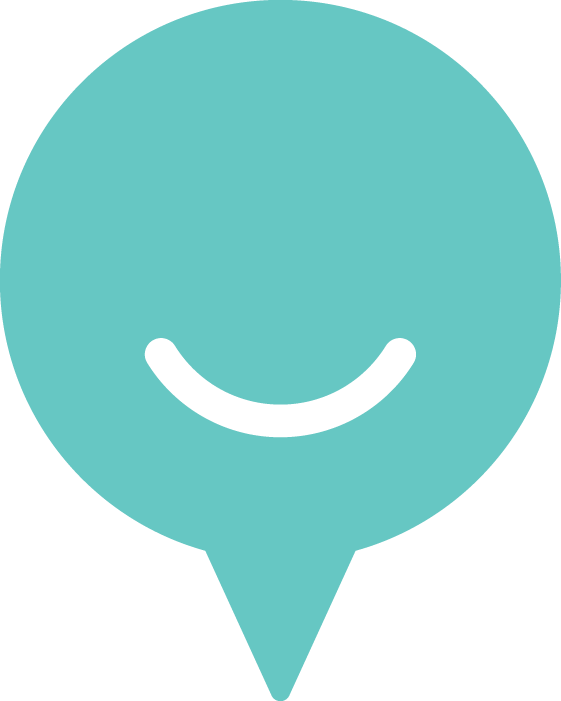 Thank you for your application.We will be in touch soon.Capability Scotland is a company limited by guarantee, registered in Scotland, number SC036524It is a registered Scottish Charity, number SC011330.Forename(s):Surname:Email:Telephone:Address:Please give details of any recent employment.Please give details of any board or voluntary experience.Why do you want to become a Trustee of Capability Scotland?What skills or experience can you bring to Capability Scotland?InstitutionQualificationDate ObtainedHave you ever been employed by Capability Scotland?Do you have any relatives employed by Capability Scotland?Do any of your relatives use our services?Are you a member of the PVG Scheme?PVG Scheme Number:Referee 1Referee 2Referee Name:Organisation:Email Address:Job Title:Relationship to you:Post Address: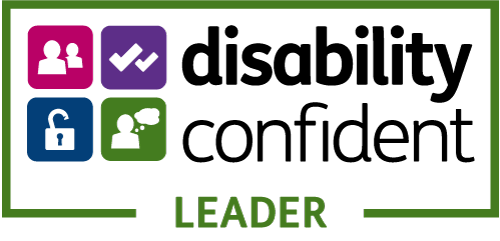 Signature:Print Name:Date: